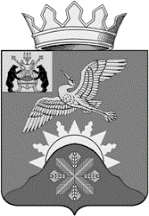 Российская ФедерацияНовгородская областьАдминистрация  Батецкого муниципального  районаПОСТАНОВЛЕНИЕот  30.01.2020  № 43п. БатецкийВ соответствии с Планом мероприятий, направленных на снижение смертности населения от дорожно-транспортных происшествий, утвержденным Председателем Правительства Российской Федерации Д.А. Медведевым 04.08.2015 года, и постановлением Администрации Батецкого муниципального района от 31.10.2019 № 788 «Об утверждении Перечня муниципальных программ на 2020 год» Администрация Батецкого муниципального района  ПОСТАНОВЛЯЕТ:1. Утвердить прилагаемую муниципальную программу «Программа по формированию законопослушного поведения участников дорожного движения на территории Батецкого муниципального района»  (далее – Программа).2. Контроль за выполнением постановления возложить на заместителя Главы администрации Батецкого муниципального района Полушкина В.Ю. 3. Опубликовать постановление в муниципальной газете «Батецкий       вестник» и разместить на официальном сайте Администрации Батецкого муниципального района в информационно-телекоммуникационной сети «Интернет». 4. Постановление вступает в силу с 1 февраля 2020 года.Глава района                                     В.Н. Ивановат№ 56п                                                                                     УТВЕРЖДЕНА                                                                           постановлением Администрации Батецкого муниципального района                                                   от 30.01.2020 № 43Муниципальная программа  «Программа по формированию законопослушного поведения участников дорожного движения на территории Батецкого муниципального района»ПАСПОРТ муниципальной программы  «Программа по формированию законопослушного поведения участников дорожного движения на территории Батецкого муниципального района»1. Ответственный исполнитель муниципальной программы: Комитет образования Администрации Батецкого муниципального района (далее - комитет).2. Соисполнители муниципальной программы:комитет финансов Администрации муниципального района                            (далее - комитет финансов);образовательные организации районаОГИБДД МО МВД Росси «Новгородский».3. Цели, задачи и целевые показатели муниципальной программы:4. Сроки реализации муниципальной программы: 2020-2022 годы.5. Объемы и источники финансирования муниципальной программы в целом и по годам реализации (тыс.рублей):6. Ожидаемые конечные результаты реализации муниципальной программы:1. Снижение дорожно-транспортных происшествий на автомобильных дорогах общего пользования местного значения Батецкого муниципального района;2. Формирование законопослушного поведения участников дорожного движения.Описание муниципальной программыХарактеристика сферы реализации муниципальной программы  «Программа по формированию законопослушного поведения участников дорожного движения на территории Батецкого муниципального районаПроблема детского дорожно-транспортного травматизма на сегодняшний день остается одной из самых актуальных для нашего общества. По данным статистики ГИБДД ежедневно на дорогах России гибнут до 10 детей и около сотни несовершеннолетних получают травмы. Эти данные говорят о низкой культуре участников дорожного движения, отсутствия у подрастающего поколения достаточных знаний о поведении на дорогах. Практически с порога дома дети становятся участниками дорожного движения: школа находится в оживленном месте, нерегулируемые пешеходные переходы, перекрестки становятся местом потенциальной опасности для детей. Поэтому одной из главных задач является формирование представлений о правилах дорожного движения и навыков безопасного поведения на улицах и дорогах. За период с 2017 по 2019 год в Батецком муниципальном районе произошло 5 дорожно-транспортных происшествий с участием несовершеннолетних детей, в которых 2 человека погибли (несовершеннолетних детей нет), 9 человек получили ранения, из которых 5 несовершеннолетних детей.Сегодня уже становится очевидным, что обучение и воспитание грамотных участников дорожного движения, формирование культуры поведения на дорогах должно начинаться с самого раннего детства. Правильные знания и навыки в сфере дорожной безопасности, полученные еще в детском саду и начальных классах школы, будут необходимы каждому человеку на протяжении всей дальнейшей жизни и должны способствовать формированию навыков наблюдения, самоконтроля, формированию навыка безопасного поведения на улицах и дорогах.2. Перечень и анализ социальных, финансово-экономических и прочих рисков реализации муниципальной программыК основным рискам относятся следующие:законодательные риски, связанные с изменением законодательной базы;финансово-экономические риски (недостаток бюджетных источников финансирования).Управление рисками реализации муниципальной программы будет осуществляться на основе:проведение мониторинга реализации мероприятий муниципальной программы, выработка прогнозов, решений и рекомендаций по реализации мероприятий.3. Механизм управления реализацией муниципальной	 программыМуниципальная программа реализуется в соответствии с прилагаемыми мероприятиями муниципальной программы.На реализацию указанных мероприятий муниципальной программы предусмотрено привлечение средства  бюджета района.Оценка эффективности реализации муниципальной программы осуществляется в соответствии с Порядком проведения оценки эффективности реализации муниципальных программ Батецкого муниципального района, утвержденного постановлением Администрации Батецкого муниципального района от 06.12.2013 № 759.  Отдел осуществляет:координацию выполнения мероприятий муниципальной программы;обеспечение эффективности реализации муниципальной программы, целевого использования средств;непосредственный контроль за ходом реализации мероприятий муниципальной программы;подготовку при необходимости предложений по уточнению мероприятий муниципальной программы, объемов финансирования, механизма реализации муниципальной программы, исполнителей муниципальной программы, целевых показателей для оценки эффективности реализации муниципальной программы;составление отчетов о ходе реализации муниципальной программы.Приложениек муниципальной программе «Программа по формированию законопослушного поведения участников дорожного движения в Батецком муниципальном районе»Мероприятия муниципальной программы______________№п/пЦели, задачи муниципальной программы, наименование и единица измерения целевого показателяЗначение целевого показателя (по годам)Значение целевого показателя (по годам)Значение целевого показателя (по годам)№п/пЦели, задачи муниципальной программы, наименование и единица измерения целевого показателя202020212022123451.Цель: Сокращение количества дорожно-транспортных происшествий с пострадавшимиЦель: Сокращение количества дорожно-транспортных происшествий с пострадавшимиЦель: Сокращение количества дорожно-транспортных происшествий с пострадавшимиЦель: Сокращение количества дорожно-транспортных происшествий с пострадавшими1.1.Задача: Предупреждение опасного поведения детей дошкольного и школьного возраста, участников дорожного движенияЗадача: Предупреждение опасного поведения детей дошкольного и школьного возраста, участников дорожного движенияЗадача: Предупреждение опасного поведения детей дошкольного и школьного возраста, участников дорожного движенияЗадача: Предупреждение опасного поведения детей дошкольного и школьного возраста, участников дорожного движения1.1.1.Количество мероприятий проведенных для несовершеннолетних детей , ед. 5791.1.2.Количество участников мероприятий, чел. 3383423482.Цель: Повышение уровня правового воспитания участников дорожного движения, культуры их поведения, профилактика детского дорожно-транспортного травматизма на территории Батецкого муниципального района.Цель: Повышение уровня правового воспитания участников дорожного движения, культуры их поведения, профилактика детского дорожно-транспортного травматизма на территории Батецкого муниципального района.Цель: Повышение уровня правового воспитания участников дорожного движения, культуры их поведения, профилактика детского дорожно-транспортного травматизма на территории Батецкого муниципального района.Цель: Повышение уровня правового воспитания участников дорожного движения, культуры их поведения, профилактика детского дорожно-транспортного травматизма на территории Батецкого муниципального района.2.1.Задача: Создание комплексной системы профилактики ДТП в целях формирования у участников дорожного движения стереотипа законопослушного поведения и негативного отношения к правонарушениям в сфере дорожного движения, реализация программы правового воспитания участников дорожного движения, культуры их поведенияЗадача: Создание комплексной системы профилактики ДТП в целях формирования у участников дорожного движения стереотипа законопослушного поведения и негативного отношения к правонарушениям в сфере дорожного движения, реализация программы правового воспитания участников дорожного движения, культуры их поведенияЗадача: Создание комплексной системы профилактики ДТП в целях формирования у участников дорожного движения стереотипа законопослушного поведения и негативного отношения к правонарушениям в сфере дорожного движения, реализация программы правового воспитания участников дорожного движения, культуры их поведенияЗадача: Создание комплексной системы профилактики ДТП в целях формирования у участников дорожного движения стереотипа законопослушного поведения и негативного отношения к правонарушениям в сфере дорожного движения, реализация программы правового воспитания участников дорожного движения, культуры их поведения123452.1.1.Доля протяженности автомобильных дорог общего пользования муниципального значения, соответствующих нормативным требованиям к транспортно-эксплуатационным показателям (процент)30,531,2432,182.1.2.Смертность в результате дорожно-транспортных происшествий в (случаях на 100 тыс.человек) 60,240,541ГодИсточники финансированияИсточники финансированияИсточники финансированияИсточники финансированияГодобластной бюджетфедеральный бюджетбюджетмуниципального районаВСЕГО2020--5,05,02021--5,05,02022--5,05,0ВСЕГО--15,015,0№п/пНаименование мероприятияНаименование мероприятияИсполнительСрок реализацииЦелевой показатель (номер целевого показателя из паспорта муниципальной программы)Источник финанси-рованияИсточник финанси-рованияОбъем финансирования по годам (тыс.рублей)Объем финансирования по годам (тыс.рублей)Объем финансирования по годам (тыс.рублей)Объем финансирования по годам (тыс.рублей)№п/пНаименование мероприятияНаименование мероприятияИсполнительСрок реализацииЦелевой показатель (номер целевого показателя из паспорта муниципальной программы)Источник финанси-рованияИсточник финанси-рования20202021202120221223456678891. Задача:  Предупреждение опасного поведения детей дошкольного и школьного возраста, участников дорожного движения1. Задача:  Предупреждение опасного поведения детей дошкольного и школьного возраста, участников дорожного движения1. Задача:  Предупреждение опасного поведения детей дошкольного и школьного возраста, участников дорожного движения1. Задача:  Предупреждение опасного поведения детей дошкольного и школьного возраста, участников дорожного движения1. Задача:  Предупреждение опасного поведения детей дошкольного и школьного возраста, участников дорожного движения1. Задача:  Предупреждение опасного поведения детей дошкольного и школьного возраста, участников дорожного движения1. Задача:  Предупреждение опасного поведения детей дошкольного и школьного возраста, участников дорожного движения1. Задача:  Предупреждение опасного поведения детей дошкольного и школьного возраста, участников дорожного движения1. Задача:  Предупреждение опасного поведения детей дошкольного и школьного возраста, участников дорожного движения1. Задача:  Предупреждение опасного поведения детей дошкольного и школьного возраста, участников дорожного движения1. Задача:  Предупреждение опасного поведения детей дошкольного и школьного возраста, участников дорожного движения1.1.Разработка годовых планов, мероприятий по повышению безопасности дорожного движения в Батецком муниципальном районеРазработка годовых планов, мероприятий по повышению безопасности дорожного движения в Батецком муниципальном районеКомитет образования Администрации Батецкого районаОбразовательные организации района;ОГИБДД МО МВД России «Новгородский»(по согласованию)ежегоднос 1 января по 31 декабря1.1.11.1.2------1.2.Приобретение световозвращающих элементов и распространение их среди дошкольников и учащихся младших классов и жилеты для отряда ЮИДПриобретение световозвращающих элементов и распространение их среди дошкольников и учащихся младших классов и жилеты для отряда ЮИДКомитет образования Администрации Батецкого районаежегоднос 1 января по 31 декабря1.1.11.1.2Бюджет муниципального района2500,002500,002500,002500,002500,001.3.Проведение лекций, семинаров и практических занятий с органами ГИБДДПроведение лекций, семинаров и практических занятий с органами ГИБДДКомитет образования Администрации Батецкого районаОбразовательные организации района;ОГИБДД МО МВД России «Новгородский» (по согласованию)ежегоднос 1 января по 31 декабря1.1.11.1.2------1.4.Размещение материалов о проведении в образовательных учреждениях мероприятий по формированию законопослушного поведения участников дорожного движения и профилактике дорожно-транспортного травматизма среди несовершеннолетних на интернет ресурсах МОРазмещение материалов о проведении в образовательных учреждениях мероприятий по формированию законопослушного поведения участников дорожного движения и профилактике дорожно-транспортного травматизма среди несовершеннолетних на интернет ресурсах МОКомитет образования Администрации Батецкого районаОбразовательные организации района;ежегоднос 1 января по 31 декабря1.1.11.1.2------1.5.Организация и проведения на территории Батецкого района профилактического мероприятия «Внимание-дети!»Организация и проведения на территории Батецкого района профилактического мероприятия «Внимание-дети!»Комитет образования Администрации Батецкого районаОбразовательные организации района;ОГИБДД МО МВД России «Новгородский»ежегоднос 1 января по 31 декабря1.1.11.1.2------1.6.Организация и проведение районного конкурса юных инспекторов движения «Безопасное колесо»Организация и проведение районного конкурса юных инспекторов движения «Безопасное колесо»Комитет образования Администрации Батецкого районаОбразовательные организации района;ОГИБДД МО МВД России «Новгородский»ежегоднос 1 января по 31 декабря1.1.11.1.2Бюджет муниципального района1250,001250,001250,001250,001250,001.7.Организация и проведение конкурсов:- для дошкольников «Дорожная азбука»- для обучающихся «Дорожная безопасность»Организация и проведение конкурсов:- для дошкольников «Дорожная азбука»- для обучающихся «Дорожная безопасность»Комитет образования Администрации Батецкого районаОбразовательные организации района;ОГИБДД МО МВД России «Новгородский»ежегоднос 1 января по 31 декабря1.1.11.1.2Бюджет муниципального района1250,01250,01250,01250,01250,02. Задача: Создание комплексной системы профилактики ДТП в целях формирования у участников дорожного движения стереотипа законопослушного поведения и негативного отношения к правонарушениям в сфере дорожного движения, реализация программы правового воспитания участников дорожного движения, культуры их поведения2. Задача: Создание комплексной системы профилактики ДТП в целях формирования у участников дорожного движения стереотипа законопослушного поведения и негативного отношения к правонарушениям в сфере дорожного движения, реализация программы правового воспитания участников дорожного движения, культуры их поведения2. Задача: Создание комплексной системы профилактики ДТП в целях формирования у участников дорожного движения стереотипа законопослушного поведения и негативного отношения к правонарушениям в сфере дорожного движения, реализация программы правового воспитания участников дорожного движения, культуры их поведения2. Задача: Создание комплексной системы профилактики ДТП в целях формирования у участников дорожного движения стереотипа законопослушного поведения и негативного отношения к правонарушениям в сфере дорожного движения, реализация программы правового воспитания участников дорожного движения, культуры их поведения2. Задача: Создание комплексной системы профилактики ДТП в целях формирования у участников дорожного движения стереотипа законопослушного поведения и негативного отношения к правонарушениям в сфере дорожного движения, реализация программы правового воспитания участников дорожного движения, культуры их поведения2. Задача: Создание комплексной системы профилактики ДТП в целях формирования у участников дорожного движения стереотипа законопослушного поведения и негативного отношения к правонарушениям в сфере дорожного движения, реализация программы правового воспитания участников дорожного движения, культуры их поведения2. Задача: Создание комплексной системы профилактики ДТП в целях формирования у участников дорожного движения стереотипа законопослушного поведения и негативного отношения к правонарушениям в сфере дорожного движения, реализация программы правового воспитания участников дорожного движения, культуры их поведения2. Задача: Создание комплексной системы профилактики ДТП в целях формирования у участников дорожного движения стереотипа законопослушного поведения и негативного отношения к правонарушениям в сфере дорожного движения, реализация программы правового воспитания участников дорожного движения, культуры их поведения2. Задача: Создание комплексной системы профилактики ДТП в целях формирования у участников дорожного движения стереотипа законопослушного поведения и негативного отношения к правонарушениям в сфере дорожного движения, реализация программы правового воспитания участников дорожного движения, культуры их поведения2. Задача: Создание комплексной системы профилактики ДТП в целях формирования у участников дорожного движения стереотипа законопослушного поведения и негативного отношения к правонарушениям в сфере дорожного движения, реализация программы правового воспитания участников дорожного движения, культуры их поведения2. Задача: Создание комплексной системы профилактики ДТП в целях формирования у участников дорожного движения стереотипа законопослушного поведения и негативного отношения к правонарушениям в сфере дорожного движения, реализация программы правового воспитания участников дорожного движения, культуры их поведения2.1.Информирование комитета о количестве ДТП, числе пострадавших в ДТП на автомобильных дорогах общего пользования местного значения Батецкого муниципального района, с указанием причин и условий, сопутствующих совершению ДТПИнформирование комитета о количестве ДТП, числе пострадавших в ДТП на автомобильных дорогах общего пользования местного значения Батецкого муниципального района, с указанием причин и условий, сопутствующих совершению ДТПОГИБДД МО МВД России «Новгородский»ежегоднос 1 января по 31 декабря2.1.12.1.2------2.2.Организация и проведение мероприятий, посвященных всемирному дню памяти жертв дорожно-транспортных происшествийОрганизация и проведение мероприятий, посвященных всемирному дню памяти жертв дорожно-транспортных происшествийКомитет образования Администрации Батецкого районаОбразовательные организации районаежегоднос 1 января по 31 декабря2.1.12.1.2------2.3.Организация проведения в образовательных организациях   тематических классных часов по вопросам профилактики ДДТОрганизация проведения в образовательных организациях   тематических классных часов по вопросам профилактики ДДТОбразовательные организации районаежегоднос 1 января по 31 декабря2.1.12.1.2------